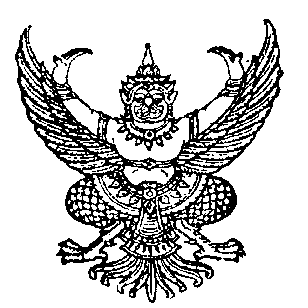 ประกาศองค์การบริหารส่วนตำบลงิ้วรายเรื่อง  บัญชีรายชื่อผู้มีสิทธิรับเงินเบี้ยยังชีพผู้สูงอายุขององค์การบริหารส่วนตำบลงิ้วราย ประจำปีงบประมาณ พ.ศ. 2563องค์การบริหารส่วนตำบลงิ้วราย  อำเภอนครชัยศรี  จังหวัดนครปฐมรายเดิม รายใหม่    ผู้มีสิทธิรับเงินเบี้ยยังชีพผู้สูงอายุ รายเดิม					              รวมจำนวน  593    คน                                                                                                                     ผู้มีสิทธิรับเงินเบี้ยยังชีพผู้สูงอายุ รายใหม่ 						    รวมจำนวน   47     คน รวมจำนวนผู้มีสิทธิรับเงินเบี้ยยังชีพผู้สูงอายุ ประจำปีงบประมาณ พ.ศ.2563                 จำนวนทั้งสิ้น 640   คน                                                                   (ลงชื่อ)							             (นายสมัชชา ทองสิมา)					              นายกองค์การบริหารส่วนตำบลงิ้วราย						   วันที่  1  เดือน ตุลาคม พ.ศ. 2562ประกาศองค์การบริหารส่วนตำบลงิ้วรายเรื่อง  บัญชีรายชื่อผู้มีสิทธิรับเงินเบี้ยยังชีพความพิการขององค์การบริหารส่วนตำบลงิ้วราย ประจำปีงบประมาณ พ.ศ. 2563องค์การบริหารส่วนตำบลงิ้วราย  อำเภอนครชัยศรี  จังหวัดนครปฐมรายเดิม และรายใหม่ที่ลงทะเบียนภายในเดือนกันยายน 2562      รวมจำนวนคนพิการที่มีสิทธิรับเงินเบี้ยความพิการปีงบประมาณ พ.ศ.2553           จำนวนทั้งสิ้น	   68	คน                                                       (ลงชื่อ)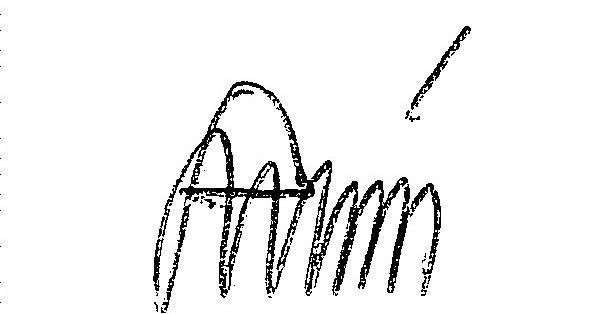 						           (นายสมัชชา ทองสิมา)					            นายกองค์การบริหารส่วนตำบลงิ้วราย						   วันที่  1  เดือน ตุลาคม พ.ศ. 2562ลำดับชื่อ-สกุลชื่อ-สกุลชื่อ-สกุลที่อยู่ของผู้สูงอายุบ้านเลขที่,หมู่ที่ที่อยู่ของผู้สูงอายุบ้านเลขที่,หมู่ที่วัน-เดือน-ปีเกิดของผู้สูงอายุอายุ(ปี)หมายเหตุ1นายสมศักดิ์สงวนจีน8/1ม.121 พ.ย. 2484772นางสาครสงวนจีน8/1ม.113 ต.ค. 2484773นางบุญมา  วงษ์ตา24/3ม.11 ม.ค. 2485774นายคำรณอุ่นศิริ27ม.17 ก.พ. 2502605น.ส.จำรัสทิพย์ทน27ม.11 ม.ค. 2477856น.ส.ประนอมพลชัย30ม.11 ธ.ค. 2480817น.ส.ละไม  พลรังสิต32ม.121 ต.ค. 2489728นายสุชาติพลรังสิต32ม.11 ก.ค. 2497659นางสุภาอ่อนสมกิจ32/2ม.13 ส.ค. 24946810นายมานพอ่อนสมกิจ32/2ม.15 ส.ค. 24907211นางประไพเที่ยงวงษ์32/3ม.18 ก.พ. 24927012นายปรีชาพลชัย34ม.11 ม.ค. 24788413น.ส.ปราณีพลชัย34ม.11 ม.ค. 24837914นางประเยาว์  พลชัย34ม.11 ม.ค. 24996315น.ส.กุหลาบรอดบัณฑิต38ม.122 ก.พ. 24758716น.ส.เจียนรอดบัณฑิต38ม.119 มี.ค. 24719117นางสมใจพาศิริ40/1 ม.11 ม.ค. 24877518นางสมจิตต์เนตรลือชา41ม.111 พ.ค. 24847819น.ส.อุ่นใจสำราญวงศ์41/2ม.16 ต.ค. 247883ลำดับชื่อ-สกุลชื่อ-สกุลชื่อ-สกุลที่อยู่ของผู้สูงอายุบ้านเลขที่,หมู่ที่ที่อยู่ของผู้สูงอายุบ้านเลขที่,หมู่ที่วัน-เดือน-ปีเกิดของผู้สูงอายุอายุ(ปี)หมายเหตุ20นายสดพลชัย42/1ม.13 ต.ค. 24837821นางสมนึกพลชัย42/1ม.124 ก.ค. 24887422นายเผชิญครุฑแก้ว44ม.19 มี.ค. 25006223นางเก็บเทียนพึ่งเวียน45/3ม.11 ม.ค. 24936924จ.ส.ต.ธวัช   สุวรรณเนตร45/5ม.14 ม.ค. 24927025นางประนอมบุญคุ้ม59ม.118 ก.พ. 24798326นางกุสุมาเจนกระบวนหัต61 ม.15 ต.ค. 24788327นางพิมพ์ทองทวี64ม.11 ม.ค. 24847828นางนิตย์ทองทวี65/1ม.11 ก.ค. 24897329นายปรีชามงคลสิน65/1ม.121 เม.ย. 25026030นางติ้งหนูซื่อตรง66ม.11 ม.ค. 24778531นายณรงค์ศรีเวียง69ม.129 พ.ค. 24867632นางฉลวยศรีเวียง69ม.11 ม.ค. 24877533นางบุญช่วยเศวตมาลานนท์72ม.11 ม.ค. 24907234นางพยุงจั่นทอง73/2ม.125 มี.ค. 24857735นายแหววชมพูนุช75ม.113 ส.ค. 24927036นางเฉลียวเลี้ยงรักษา80/2ม.11 ม.ค. 24897337นายเสมาศิริไพโรจน์14 ม.125 มิ.ย. 24837938น.ส.นิตย์พลชัย23ม.111 พ.ย. 24798239นางทัศนีย์พินธุรักษ์33ม.125 ก.ค. 24986440นางอิ่มจิตต์กฤดากร44/1ม.110 ม.ค. 24867641นางทองชุบ  เทียนพึ่งเวียน45/1ม.11 ม.ค. 24996342นายวิสูตรธนพัฒน์ไพบูลย์45/7ม.117 ก.พ. 24976543นายเสน่ห์หาญขุนทด45/6ม.13 ส.ค. 24927044นายอมรทององอาจ45/8ม.13 ก.พ. 24956745น.สอนุรัตน์โพธิ์รุ่งแจ้ง51ม.115 มิ.ย. 25016146นางตองอ่อนโพธิ์รุ่งแจ้ง51ม.115 ม.ค. 24748847นายนิตย์จันทร์กระจ่าง52/1ม.120 พ.ค. 25006248นางอุษณีย์สุวรรณเนตร54 ม.19 มี.ค. 24936949นายพิบูลย์สุวรรณเนตร54 ม.110 เม.ย. 248973ลำดับชื่อ-สกุลชื่อ-สกุลชื่อ-สกุลที่อยู่ของผู้สูงอายุบ้านเลขที่,หมู่ที่ที่อยู่ของผู้สูงอายุบ้านเลขที่,หมู่ที่วัน-เดือน-ปีเกิดของผู้สูงอายุอายุ(ปี)หมายเหตุ50นางบุญชูสุวรรณเนตร54 ม.11 ม.ค. 24927051นางปรียาบุญจำนงค์56/1ม.112 ส.ค. 24907252นางทิภานาสมบุญ56/2 ม.116 ต.ค. 24936853นางสมสกุล  ชื่นชมภู56/4ม.14 ก.ค. 24956754นางสำรวม   แก้วไทรชู57ม.11 ม.ค. 24758755นางสุมิตราบุญคุ้ม59/1ม.125 ม.ค. 25016156น.ส.บังอรสุ่นกุล60ม.12 ก.พ. 24897357นายสมหมาย  โกสลานนท์65ม.125 มิ.ย. 24966658นางวิไลตรีมุข67 ม.11 ม.ค. 24837959น.ส.สาลี่  ศรีเวียง68ม.119 ต.ค. 24986360นางสำรวมศรีเวียง68/1ม.12 มี.ค. 24976561นางละม่อมชุ่มชื่น71ม.125 ส.ค. 24758762นางปัทมา  เศวตมาลานนท์72/1ม.11 ม.ค. 24966663นายชัยพันธ์   ดีสุข73/1ม.15 ก.ค. 24956764น.ส.สมถวิล  คชิน73/1ม.11 ม.ค. 24966665นางสมัยโพธิ์รุ่งแจ้ง79ม.11 ม.ค. 24828066นายวันชัยจันทวิชัย80ม.13 มี.ค. 24877567นายบุญจันทร์   ไทยแก้ว81ม.11 ม.ค. 24956768นางปราณีจันทวิชัย81ม.118 เม.ย. 24976569นายธีระพันธ์เพียรเลิศ83/1ม.130 ม.ค. 24927070นายสมคิดบุญคุ้ม59/1ม.121 พ.ย. 25016071นางวนิดาชื่นสมถ้อย1ม.220 ม.ค. 24956772น.ส.อนงค์ชาติวงศ์1ม.23 มิ.ย. 24808273นายบุญชอบเลี้ยงรักษา1/4ม.21 ม.ค. 24976574นายวิศิษฐ์ศรีทองอินทร์5ม.21 ม.ค. 24986475น.ส.สอิ้งปานฝึกดี7ม.21 เม.ย. 24828076นางประทินพานจำนงค์7ม.223 พ.ย. 24887377นายปรีชาพันธุ์เดิมวงษ์10ม.21 ม.ค. 24976578นายสุภรณ์พันธุ์เดิมวงษ์10/2ม.226 พ.ค. 25006279นางพยอมพันธุ์เดิมวงษ์10/3ม.21 ม.ค. 247884ลำดับชื่อ-สกุลชื่อ-สกุลชื่อ-สกุลที่อยู่ของผู้สูงอายุบ้านเลขที่,หมู่ที่ที่อยู่ของผู้สูงอายุบ้านเลขที่,หมู่ที่วัน-เดือน-ปีเกิดของผู้สูงอายุอายุ(ปี)หมายเหตุ80นางประทุมรื่นเริงดี11ม.221 มี.ค. 24857781นายสันติรื่นเริงดี11ม.210 ก.พ. 24867682นางวลัยรื่นเริงดี11ม.21 ม.ค. 24907283นายสำรวยเกิดรื่น12ม.24 ก.พ. 25026084นายสังเวียนพันธุ์เดิมวงษ์12ม.212 ก.ค. 25006285นางละเอียดคชาทอง12/1ม.25 มิ.ย. 24857786นางจำเนียรทางธรรม14ม.21 ม.ค. 24936987นายวีรศักดิ์นาวิกะชีวิน19ม.28 ก.พ. 25026088น.ส.ขวัญใจเดชกระจ่าง19ม.221 ม.ค. 25006289นางโสภาคุ้มสืบสาย20ม.217 เม.ย. 24867690นายสุวัชร์คุ้มสืบสาย20ม.221 พ.ค. 24857791นางมะลิยิ้มวิไล21/1ม.21 ม.ค. 24857792นางอุบลกลิ่นมะลิ23ม.227 พ.ย. 24867593นางสมวงศ์พวงสุดรัก27ม.224 ธ.ค. 24827994นางงั่วยิ้มวิไล98ม.21 ม.ค. 24887495นายมานพเยี่ยมอภิชาติ33ม.21 ต.ค. 24857796นางวระนุชเยี่ยมอภิชาติ33ม.211 พ.ค. 24996397นางพะเยาว์เปรมปรีดิ์34/1ม.21 ม.ค. 24976598น.ส.นงนุชคุณวนิช38ม.210 พ.ค. 24768699น.ส.อรสุดาคุณวนิช38ม.227 พ.ค. 247983100นางสุรกัญญาคุณวนิช38ม.211 ก.ค. 248577101น.ส.สาครพวงสุดรัก40ม.21 พ.ค. 248181102น.ส.อนงค์พวงสุดรัก41/5ม.231 มี.ค. 248775103น.ส.นิภา   ยิ้มมาก41ม.26 พ.ย. 249467104นางอำไพบุตรเลิศวิเศษฐีฐะ41/1ม.21 ม.ค. 248775105นายวิฑูรย์ทับปรีชา43ม.226 ส.ค. 250161106นายสมฤทธิ์  สมรูป44ม.22 ก.ย. 249666107นางอาภรณ์สมรูป44ม.23 ต.ค. 249665108นายถนอมคงเจริญ45ม.24 ต.ค. 249863109นางเปรมปรีเดชาฤทธิ์46/3ม.25 ก.พ. 249072ลำดับชื่อ-สกุลชื่อ-สกุลชื่อ-สกุลที่อยู่ของผู้สูงอายุบ้านเลขที่,หมู่ที่ที่อยู่ของผู้สูงอายุบ้านเลขที่,หมู่ที่วัน-เดือน-ปีเกิดของผู้สูงอายุอายุ(ปี)หมายเหตุ110นางเรณูเปรมปรา47/2ม.21 ม.ค. 249171111นางจำเนียรชุนอภิชาติ48/1ม.226 ต.ค. 247685112น.ส.วันเพ็ญม่วงน้ำสุก48/2ม.21 พ.ค. 249072113น.ส.อุษาม่วงน้ำสุก48/2ม.214 ก.ค. 250062114นางสนมพลรังสิต48/3ม.228 พ.ย. 248180115นายบุญมีพุ่มพวง48/4ม.228 ก.ย. 248280116นางอ่อนพุ่มพวง48/4ม.231 ต.ค. 248279117นายประพันธ์ม่วงน้ำสุก49ม.227 ก.ค. 247587118นางอุบลม่วงน้ำสุก49ม.21 ม.ค. 248577119นางสิริลักษณ์อินเสือ50ม.221 ก.พ. 250260120นายวงศ์อินเสือ50ม.21 ม.ค. 249963121นางนวลจันทร์คล่องรักสัตย์50/1ม.21 ม.ค. 249171122น.ส.นิตยาหนูซื่อตรง51ม.21 ม.ค. 248379123นางปทุมเอี่ยมพาหล52ม.21 ม.ค. 249171124นางยุพินเอี่ยมพาหล52ม.27 เม.ย. 249963125นางวิมล   รอดบัณฑิต52/2ม.21 พ.ย. 249467126นางบุญเยี่ยมอรรฆรัตน์54ม.215 ก.พ. 247389127นายประยุทธหลงผาสุข56ม.21 ม.ค. 249072128นายเล็กหลงผาสุข57/1ม.21 ม.ค. 248577129นางอรพินท์หลงผาสุข57/1ม.220 ก.ค. 248973130น.ส.วิเชียรรัตนสิงห์57/2ม.21 ม.ค. 249468131นายวิชัยรัตนสิงห์57/3ม.21 ม.ค. 249072132นางสมจิต  รัตนสิงห์57/3ม.21 ม.ค. 249666133นายสรรเสริญหลงผาสุข58ม.23 มิ.ย. 249468134นางกำจัดหลงผาสุข58ม.21 ม.ค. 249864135นายวัฒนาม่วงน้ำสุก58/3ม.210 ม.ค. 249369136นางมาลัยม่วงน้ำสุก58/3ม.26 พ.ย. 250061137นางสมหมายถิ่นวัฒนากูล59/1ม.27 ธ.ค. 249863138นางกาหลงภิรมย์สุข60ม.230 ก.ย. 249369139น.ส.อุดมชมบุญเมือง60ม.219 ธ.ค. 249665ลำดับชื่อ-สกุลชื่อ-สกุลชื่อ-สกุลที่อยู่ของผู้สูงอายุบ้านเลขที่,หมู่ที่ที่อยู่ของผู้สูงอายุบ้านเลขที่,หมู่ที่วัน-เดือน-ปีเกิดของผู้สูงอายุอายุ(ปี)หมายเหตุ140นางพนมคล่องรักสัตย์60/1ม.21 ม.ค. 249369141นายชัพคล่องรักสัตย์60/1ม.21 ม.ค. 248478142นางบังอรสุขสว่าง60/2ม.21 ม.ค. 248577143นางประนอมป้อมภูเขียว60/6ม.226 ต.ค. 249170144นายน้อยตะเอ้กา63ม.21 ม.ค. 249369145นางสมใจตะเอ้กา63ม.21 ม.ค. 249468146นางฉวีวรรณเสมสมบูรณ์65ม.21 ม.ค. 249468147นางปราณีกลิ่นทอง67ม.213 เม.ย. 248874148นางสอาดวิทยาเจริญ71ม.21 ม.ค. 248874149นายวรงค์วิทยาเจริญ71ม.21 ม.ค. 248874150นายคณิตแสงอุทัย71ม.21 ม.ค. 248379151น.ส.สอิ้งแสงอุทัย71ม.218 พ.ย. 247289152นางกัญญ์รพีมาลัย72ม.21 ม.ค. 249468153น.ส.อรทัยหนูซื่อตรง74ม.22 ก.พ. 249369154นางหนิงหนูซื่อตรง74ม.23 ม.ค. 247686155นายพายัพแก้วไทรนันท์75/1ม.219 ส.ค. 249171156นางอารียิ้มวิไล75/3ม.231 ต.ค. 248972157นายสมชายตะเอ้กา76ม.25 เม.ย. 249864158นางขวัญสิริตะเอ้กา76/1ม.210 มี.ค. 249765159นายวินัยวิเศษโส76/2ม.21 ม.ค. 248874160นางเดือนฉายวิเศษโส76/2ม.223 พ.ย. 248972161นางวิภาศรีวิรานนท์86/1ม.228 เม.ย. 250260162นายพินจีนสืบสาย87/2ม.223 ม.ค. 249369163นางสุรินทร์จีนสืบสาย87/2ม.21 ม.ค. 249171164นางประกอบจีนสืบสาย87/7ม.21 ม.ค. 249270165นายประพันธ์จีนสืบสาย87/7ม.216 ต.ค. 249863166นายบุญมาเอี้ยงอารี88ม.21 ม.ค. 247191167น.ส.ราตรีเอี้ยงอารี88ม.22 ต.ค. 249764168นายสมศักดิ์แก้วประดิษฐ์88/1ม.231 ก.ค. 248973169นางจำลองแก้วประดิษฐ์88/1ม.221 เม.ย. 249270ลำดับชื่อ-สกุลชื่อ-สกุลชื่อ-สกุลที่อยู่ของผู้สูงอายุบ้านเลขที่,หมู่ที่ที่อยู่ของผู้สูงอายุบ้านเลขที่,หมู่ที่วัน-เดือน-ปีเกิดของผู้สูงอายุอายุ(ปี)หมายเหตุ170นางสินปิ่นสุวรรณ88/3ม.21 ม.ค. 247983171นายปรีชาเอี้ยงอารี90/1ม.24 ก.ย. 249963172นางณฐภัทรเอี้ยงอารี90/1ม.28 เม.ย. 249963173นายพิมพ์พันธุ์พานจำนงค์90/2ม.216 ก.ค. 249072174นายวิรัชพันธ์เดิมวงษ์91/4ม.21 ม.ค. 248973175นางอนงค์พันธุ์เดิมวงษ์91/4ม.21 ม.ค. 249468176นางพยุงเลี้ยงรักษา91/6ม.27 พ.ย. 249764177นางมลิวัลย์เนตรนฤษรัตน์9/13ม.227 มิ.ย. 249963178นางผูกทวีกุล92ม.21 ม.ค. 248181179นางแฉล้มฤทธิ์คำรพ92/1ม.21 ม.ค. 248775180นายวิรัตน์บุญอินทร์ส่ง94ม.21 ม.ค. 249072181น.ส.ทองทรัพย์  แย้มร่วมญาติ94ม.213 ก.ย. 249666182นายเชาวลิตตะเอ้กา76/1ม.22 ส.ค. 250260183นางอารมณ์รอดสำราญ1/7ม.221 มี.ค. 250161184นางนันท์ยภัสนิยมทรัพย์3ม.21 ม.ค. 249864185น.ส.วาสนาศรีทองอินทร์5ม.21 ม.ค. 249369186นางสุกัญญาเชียงนิยม7/1ม.220 ต.ค. 249665187นายสมบุญเชียงนิยม7/1ม.220 ม.ค. 250062188นายบุญเชิดปานฝึกดี8ม.229 มิ.ย. 249963189นางสุวิมลเรียนไพสงค์8ม.21 ก.ย. 250161190น.ส.บรรจงปานเลขา9 ม.21 ม.ค. 248379191นายสังวาลพันธุ์เดิมวงษ์12ม.29 เม.ย. 250260192นางวันเพ็ญธรรมรักษา18 ม.220 ม.ค. 248775193น.ส.วาสนาพึ่งอู่19/1ม.229 เม.ย. 250161194นางอำไพเนาวบุตร22 ม.216 ก.พ. 248874195นางชุบวิจิตรพุฒกุล34 ม.29 ม.ค. 248379196น.ส.ปราณีม่วงสวรรค์42/1ม.225 มี.ค. 250161197นายมานะบุญนันท์46 ม.210 พ.ย. 249368198น.ส.นิตยา  บุญนันท์46ม.225 ธ.ค. 249566199นายมาโนชบุญนันท์46ม.225 มี.ค. 250062ลำดับชื่อ-สกุลชื่อ-สกุลชื่อ-สกุลที่อยู่ของผู้สูงอายุบ้านเลขที่,หมู่ที่ที่อยู่ของผู้สูงอายุบ้านเลขที่,หมู่ที่วัน-เดือน-ปีเกิดของผู้สูงอายุอายุ(ปี)หมายเหตุ200นายอรรถพันธ์ปลื้มจิตร์47ม.228 เม.ย. 249963201นางวิไลปั้นเกษม47ม.211 ก.ย. 250062202น.ส.วีณาชุนอภิชาติ48/1ม.27 เม.ย. 250062203นายดำรงจิตรักมั่น57ม.218 พ.ค. 250260204นางสุนันทาศาสตรใจเย็น57/5ม.220 ส.ค. 249468205นางอุทัยบุญนันท์58/1ม.214 พ.ค. 250062206นายจุฑา  กลิ่นแพทย์กิจ59/1ม.222 ก.พ. 249666207นายมนัสภิรมย์สุข60ม.24 พ.ย. 249764208นางวิไลวรรณคล้ำเจริญ63ม.21 ม.ค. 249864209นางนันทากลิ่นแพทย์กิจ65ม.21 ม.ค. 249270210น.ส.จรรยาสุขสงวน70ม.228 เม.ย. 249369211นายสุนทรสีมารัตน์75ม.212 ส.ค. 248973212นางประไพสีมารัตน์75ม.23 ก.ค. 249864213นางเตือนใจหนูซื่อตรง82ม.27 ก.พ. 250161214นางจำรูญเสนะวัต87ม.223 ม.ค. 248973215นางสำเนียงจีนสืบสาย87/3ม.21 ม.ค. 249171216นายพลจีนสืบสาย87/3ม.220 ส.ค. 248577217นายเกรียงศักดิ์ยังศรีสุริยะ91/7ม.226 เม.ย. 250161218นายสัมฤทธิ์พันธ์เดิมวงษ์91/8ม.21 ม.ค. 249369219นางเบญจาเกิดพูล16/1ม.29 ก.ค. 250260220นางชญาดาเจริญรักษ์4/4ม.31 ม.ค. 249369221น.ส.ปราณีตสมัครกิจ6/2ม.319 ต.ค. 249269222นางอุไรวรรณขาวผ่องอำไพ6/5ม.35 ก.ย. 249171223นายประกอบสว่างสินธุ์6/6ม.321 ส.ค. 248973224นางอุไรสว่างสินธุ์6/6ม.324 มี.ค. 249369225นางสมจิตร์วิทยากูล6/6ม.325 ม.ค. 250062226นางสงบ   ปานราตรี6/8ม.321 ก.ย. 249567227นายนราทรภิรมย์เมือง6/9ม.328 ต.ค. 248873228นางสมจิตต์ทองสิมา6/14ม.321 เม.ย. 248577229นางทองเมี้ยนม่วงศรีสันต์6/15ม.331 พ.ค. 247785ลำดับชื่อ-สกุลชื่อ-สกุลชื่อ-สกุลที่อยู่ของผู้สูงอายุบ้านเลขที่,หมู่ที่ที่อยู่ของผู้สูงอายุบ้านเลขที่,หมู่ที่วัน-เดือน-ปีเกิดของผู้สูงอายุอายุ(ปี)หมายเหตุ230นางศตมณฑ์ปานอวยชัย6/20ม.31 ม.ค. 249369231นายสนั่นวาระจันทโน6/26ม.31 ก.พ. 247686232นางประไพศรีกฤษฎา6/33ม.330 ต.ค. 249764233นายอนันต์สมัครกิจ7/3ม.31 ม.ค. 248874234นายปัญญาสมัครกิจ7/16ม.31 ม.ค. 249072235นางจำเนียรศรีปฐมสายชล8/1ม.35 มิ.ย. 247191236นายเสนาะศรีทองขำ10ม.31 ม.ค. 248181237นางฉอ้อนศรีทองขำ10ม.331 มี.ค. 248577238น.ส.บุญจะเทียนทองหล่อ11ม.31 ม.ค. 248577239นายนิยมทรัพย์ผุด11ม.324 ม.ค. 248181240นางบุญสมรื่นเริงดี11/8ม.31 ม.ค. 248775241นางทองย้อยดิษฐกองทอง11/11ม.31 ม.ค. 247884242นายสมโภชเที่ยงพูนวงศ์11/16ม.31 ม.ค. 249864243นางบุญเยี่ยมเที่ยงพูนวงศ์11/16ม.310 มิ.ย. 250161244นายสมนึกสมัครกิจ12ม.31 ม.ค. 249270245นางปักเป้าสมัครกิจ12ม.31 ม.ค. 248973246นายอรัญนรจ้อย12/3ม.330 พ.ย. 249764247นางละอองเสน่ห์ชอบ12/14ม.320 ก.พ. 248775248นางสังเวียนภู่ยิ่งยงค์12/46ม.31 ม.ค. 248181249นายวันชัยจิตสุภาพ13ม.38 มี.ค. 249468250นางจุรี  เที่ยงพูนวงศ์14/2ม.312 พ.ย. 249566251นายทวีศักดิ์นาคศรีสุข21ม.322 ต.ค. 249764252นางตลิบแว่นจันทร์21/1ม.38 เม.ย. 248082253นางยุพากาพย์แก้ว27ม.31 ม.ค. 248280254นายสุธีบุษราประภากูล35ม.310 มิ.ย. 248676255นางฮุ่ยกุงบุษราประภากูล35ม.317 ก.ย. 249468256น.ส.จารุภัทร   แซ่เล้า41ม.312 ส.ค. 249567257นายน้ำแซ่เล้า41ม.315 ม.ค. 249765258นายสุวัฒน์เลาสุวรรณาหยก44ม.31 ม.ค. 248577259นายนพพร   ศรีปฐมสายชล47ม.39 เม.ย. 249567ลำดับชื่อ-สกุลชื่อ-สกุลชื่อ-สกุลที่อยู่ของผู้สูงอายุบ้านเลขที่,หมู่ที่ที่อยู่ของผู้สูงอายุบ้านเลขที่,หมู่ที่วัน-เดือน-ปีเกิดของผู้สูงอายุอายุ(ปี)หมายเหตุ260นางภาณุมาศศรีปฐมสายชล47ม.38 มิ.ย. 250260261นางวรรณาเหล่ารัตนเรืองชัย48ม.310 ม.ค. 249468262นางสำเนียงวงศาสถาพร50ม.31 ม.ค. 248676263นางวัจนาธรรมวัฒน์ไพศาล52ม.313 ธ.ค. 248576264นางเหรียญชัยสนิท53/1ม.318 มิ.ย. 246696265น.ส.ภัสสรชัยสนิท53/1ม.325 ม.ค. 249963266นางพรรณีศรีปฐมสายชล54/4ม.320 ม.ค. 249765267นายขาเกียงวัฒนะพงศ์จิรา54/5ม.320 พ.ย. 249071268นางเบญญารัศม์  วัฒนะพงศ์จิรา54/5ม.31 ม.ค. 249666269นายธณภณอัครชัยวรกุล54/6ม.317 ก.ย. 249468270นางสุนีย์  ธนพฤทธิ์ภิญโญ54/15ม.319 ก.พ. 249666271น.ส.อำไพปฐมศาสตร์62ม.314 มิ.ย. 249369272นางอุไรชัยสนิท64ม.31 ม.ค. 247983273นางสมจิตชัยสนิท65ม.319 ก.พ. 246696274นายมานัสเลาสุวรรณาหยก70ม.31 ม.ค. 249171275นางเพ็ญรุ้ง  เลาสุวรรณาหยก70ม.317 พ.ย. 249566276นายสุเทพวีระพลเทพ71ม.31 เม.ย. 248478277นางพรทิพย์วีระพลเทพ71ม.31 ม.ค. 248676278นายสุรพล  ทองสิมา74/3ม.320 มิ.ย. 248775279นายอุดมเชียงเงิน76ม.39 เม.ย. 250062280นายทองใบ  กรีสิน82/1ม.31 ม.ค. 249666281นางวัณฑนากรีสิน82/1ม.328 ม.ค. 250260282น.ส.เป้าคุ้มสืบสาย86ม.317 ก.ค. 248874283นายทองคำ  คุ้มสืบสาย86ม.318 ก.ค. 249666284นางวิภาพร  คุ้มสืบสาย86ม.39 เม.ย. 249666285น.ส.สุภา   เที่ยงพูนวงศ์102ม.318 มิ.ย. 249567286นายสุรินทร์บุญโพธิ์ทอง102/1ม.31 ม.ค. 249864287น.ส.โอรสนรจ้อย103ม.312 ต.ค. 247982288นางละเอียดคุ้มแพร106/1ม.32 เม.ย. 249369289นายสำราญเที่ยงพูนวงศ์108/3ม.325 ก.ย. 250062ลำดับชื่อ-สกุลชื่อ-สกุลชื่อ-สกุลที่อยู่ของผู้สูงอายุบ้านเลขที่,หมู่ที่ที่อยู่ของผู้สูงอายุบ้านเลขที่,หมู่ที่วัน-เดือน-ปีเกิดของผู้สูงอายุอายุ(ปี)หมายเหตุ290นายไชยยศ  สวนมาลา110/4ม.38 ม.ค. 249666291น.ส.สิริปริญญาณ นิมิตร์113ม.316 มิ.ย. 249171292น.ส.สุมลณ นิมิต113ม.319 ส.ค. 249468293นางสุมิตรา  ณนิมิต113ม.320 มี.ค. 249666294นายบุญเพ่งเที่ยงพูนวงศ์114ม.35 ก.พ. 249369295นายประสารเที่ยงพูนวงศ์116 ม.38 ก.พ. 249963296นายทองแดง   ปานกลิ่นพุฒ116/1ม.31 ม.ค. 249567297นางสุวรรณเที่ยงพูนวงศ์117ม.31 ม.ค. 247983298นางวันดีจันทรภูงาม117/1ม.31 ม.ค. 247785299นายป่วนจันทร์ดัด117/1ม.31 ม.ค. 249171300นายชุ้นศรีงิ้วราย118/1ม.39 ก.พ. 247686301นายธนภูมิเนียมประดิษฐ์118/3ม.31 มี.ค. 249369302นางมนัสนันท์เนียมประดิษฐ์118/3ม.34 พ.ย. 249962303นางเป้าหิรัญสถิตย์123ม.31 ม.ค. 247488304นายมานัสท้วมเสมา123/1ม.32 พ.ค. 249765305นายสมชายแก้วน้ำสุก123/6ม.321 พ.ค. 249864306นางป้อมแก้วน้ำสุก123/6ม.313 ม.ค. 249963307นายสมนึกทรงความเจริญ124ม.39 ม.ค. 248874308นางคำตาทรงความเจริญ124ม.32 มิ.ย. 249963309นางหวานทรงความเจริญ124/1ม.31 ม.ค. 246894310น.ส.ประเสริฐเสงี่ยมพันธุ์126ม.31 ม.ค. 248478311น.ส.กนกวรรณ   เสงี่ยมพันธุ์126ม.31 ต.ค. 249468312น.ส.จำปาเดชประสาท128ม.321 มี.ค. 248874313น.ส.เบญจพร   เดชประสาท128ม.326 ธ.ค. 249467314นายเมธีมูลชื่นพันธ์129ม.31 ม.ค. 249369315นางสมบัติมูลชื่นพันธ์129ม.31 ต.ค. 250062316น.ส.พิศสมรสิทธิโสภณ129ม.319 พ.ค. 250260317นางวิไลชัยสนิท132/1ม.321 ส.ค. 249270318นายชื้นโพธิ์สัตย์134ม.31 ม.ค. 248181319นางอุไรโพธิ์สัตย์134ม.330 ก.ย. 248379ลำดับชื่อ-สกุลชื่อ-สกุลชื่อ-สกุลที่อยู่ของผู้สูงอายุบ้านเลขที่,หมู่ที่ที่อยู่ของผู้สูงอายุบ้านเลขที่,หมู่ที่วัน-เดือน-ปีเกิดของผู้สูงอายุอายุ(ปี)หมายเหตุ320นางทองสุขแซ่เจง134/1ม.31 ม.ค. 246795321น.ส.ลิ้นจี่แซ่เจง134/1ม.317 มี.ค. 249369322น.ส.บุญมาง้วนเฮงเส็ง134/2ม.31 ม.ค. 248577323นางอินทร์แซ่เจง143ม.325 มี.ค. 249072324นางมน  จันทร์สืบสาย144ม.31 ม.ค. 249666325นายจำลองวิเศษเผ่า144/1ม.327 เม.ย. 249468326นางละออ  วิเศษเผ่า144/1ม.325 พ.ค. 249567327นางลำใยเทพโพธิ์จ้อย152/2ม.31 พ.ย. 249269328นายสมพร  เทพโพธิ์จ้อย152/2ม.315 ม.ค. 249666329น.ส.ภัทรานิษฐเทพโพธิ์จ้อย152/2ม.328 ส.ค. 249963330นายปัญญาปานกลิ่นพุฒ154/2ม.31 ม.ค. 249369331นายเชาว์  ปานกลิ่นพุฒ154/2ม.317 ม.ค. 248775332น.ส.ปราณี  แก้วสุยา154/2ม.34 ก.พ. 249666333นางระเบียบพูลสุขโข157ม.31 ม.ค. 246894334น.ส.อำไพชื่นสมถ้อย159ม.317 พ.ค. 248775335นางอัมพร  ฤทธิกำกับการ159/2ม.38 ส.ค. 249666336น.ส.เทียมพูนสุขโข160ม.31 ม.ค. 248775337นางนฤมิตวงษ์สวัสดิ์160/1ม.314 พ.ค. 249369338นายสมานยิ้มมาก165ม.322 มี.ค. 248874339นายนิพนธ์   ยิ้มมาก165ม.31 ม.ค. 249567340นางไอลดาฮับหลี166ม.31 ม.ค. 249963341นายปรีชาไกรสุต166ม.322 เม.ย. 250161342นายชาญไกรสุต166/1ม.31 ธ.ค. 249368343นางวันเพ็ญไกรสุต166/1ม.323 มี.ค. 249468344นางเมี้ยนคุ้มสายสอาด167ม.31 ม.ค. 247389345นายชลอคุ้มสายสอาด167ม.310 พ.ย. 247289346นายชาลีจงโวหาร168ม.312 เม.ย. 249369347นายสุชาติสิทธิ์เอี่ยมศักดิ์168/1ม.31 ม.ค. 249369348นายประคองอินทร์วิมล168/2ม.312 เม.ย. 249963349นางทุเรียนอินทร์วิมล169ม.320 พ.ย. 249665ลำดับชื่อ-สกุลชื่อ-สกุลชื่อ-สกุลที่อยู่ของผู้สูงอายุบ้านเลขที่,หมู่ที่ที่อยู่ของผู้สูงอายุบ้านเลขที่,หมู่ที่วัน-เดือน-ปีเกิดของผู้สูงอายุอายุ(ปี)หมายเหตุ350นายจำลองอินทร์วิมล169ม.35 พ.ค. 249963351นายมั่นอินทร์วิมล169/1ม.31 ม.ค. 248676352น.ส.สำราญ   อินทร์วิมล169/2ม.31 ม.ค. 249567353นางอรทิพาจำปาเวียง176/3ม.310 ม.ค. 249369354นางจำรูญศรีพุฒได้สุข177ม.31 ม.ค. 247983355นางละม่อมเพียนโป้ย177/1ม.31 ม.ค. 248181356นายสมชายเพียนโป้ย177/1ม.34 ส.ค. 250161357นายสะอาด   สมัครกิจ177/2ม.35 มิ.ย. 249567358นางสุนันท์   สมัครกิจ177/2ม.323 เม.ย. 249567359นางเล็กขันสุวรรณ177/4ม.31 ม.ค. 248379360นายบุญสมเพียนโป้ย177/5ม.322 มี.ค. 249963361นางนวลน้อยเพียนโป้ย177/5ม.31 ม.ค. 249963362นายทวีศักดิ์ศรีนอก178ม.37 มิ.ย. 250161363น.ส.อารีพุฒได้สุข177ม.330 พ.ย. 250160364นายประยุทธณนิมิตร113/1ม.35 พ.ย. 250160365นายจรูญนนท์ทองพูล3/3ม.31 เม.ย. 249864366นางบุญมาปัญจแก้ว4ม.329 พ.ค. 250062367น.ส.อมรรัตน์ปานกลิ่นพุฒ6/1ม.31 ม.ค. 248379368น.ส.อรวรรณ  วิภารัตน์6/4ม.31 พ.ย. 249467369นางจรินแพสวัสดิ์6/7ม.31 ม.ค. 249369370นายดุสิต  แพสวัสดิ์6/7ม.311 ธ.ค. 249566371นางสมจิตต์ชัยสนิท6/16ม.310 ส.ค. 248181372นางประทุมสุนทรรัตน์6/17 ม.315 เม.ย. 248181373นายฮั้วสุนทรรัตน์6/17 ม.31 ต.ค. 247389374นายอุดมตั้งทรัพยากร6/28ม.31 ม.ค. 248082375นางสุนันท์จุฑาธงชัย6/29 ม.31 ม.ค. 248874376นายจำปีชาติวงษ์6/32ม.31 ธ.ค. 247487377นางถวิลชาติวงษ์6/32ม.315 ธ.ค. 247784378นางเย็นสมัครกิจ7/1ม.321 พ.ค. 249963379น.ส.ประไพศรีนุชศิริ7/4 ม.314 ก.ค. 248577ลำดับชื่อ-สกุลชื่อ-สกุลชื่อ-สกุลที่อยู่ของผู้สูงอายุบ้านเลขที่,หมู่ที่ที่อยู่ของผู้สูงอายุบ้านเลขที่,หมู่ที่วัน-เดือน-ปีเกิดของผู้สูงอายุอายุ(ปี)หมายเหตุ380นางยุวดีสมัครกิจ7/16ม.314 เม.ย. 248280381นางละมัยเรืองรังษี7/11ม.31 ม.ค. 247785382นางนิภาผาสุขดี8/3ม.31 ธ.ค. 249368383นางสมหมายภู่ยิ่งยงค์11/7ม.327 มี.ค. 249270384นายเอมรื่นเริงดี11/8ม.31 ม.ค. 249072385น.ส.สุกัญญาดิษฐกองทอง11/11ม.35 ก.ค. 250062386น.ส.นกยูงทองดิษฐกองทอง11/13ม.33 ก.ค. 250260387นางสุนันท์เบ้าสุภี12/4ม.31 ก.ค. 249171388นายเหมือนเบ้าสุภี12/16ม.321 ก.ค. 248478389นางสำรวยแซ่ห่อ12/8ม.31 ม.ค. 247092390น.ส.รัชนีเกิดวรนันท์12/8ม.326 พ.ค. 250062391นายสมชายอยู่สำราญ12/2ม.312 ส.ค. 250062392นายประยูรรับพรพระ13 ม.31 ม.ค. 249072393นายไพศาลจิตสุภาพ13ม.329 ธ.ค. 249764394นางใหม่ศรีสำราญ26ม.31 ม.ค. 247983395นายพิสิษฐ์พิพัฒน์บรรณกิจ37ม.329 ม.ค. 250161396น.ส.เจียมจิตรจันรุ่งเรือง37/1 ม.31 ม.ค. 249072397นายจิริภัทรแซ่เล้า41/1ม.329 ม.ค. 249963398น.ส.ศิรินันท์แซ่อึ้ง42ม.31 ม.ค. 249171399น.ส.สุวรรณเหลืองอภิชาติ49ม.325 ม.ค. 250161400น.ส.สุมาลย์ฤกษ์สมโภช51 ม.38 ก.พ. 249369401นายสุวัฒน์ฤกษ์สมโภช51ม.320 ส.ค. 249765402น.ส.วนิดาจรุงชัยศรี53ม.32 มิ.ย. 249765403นายธวัชจรุงชัยศรี53ม.312 ส.ค. 250062404นางบุปผารัตนพันธ์54/1ม.314 ก.พ. 250161405นายนิพนธ์ศรีปฐมสายชล164ม.312 พ.ย. 249269406นางสินีรักษ์อัครชัยวรกุล54/6ม.311 ก.ย. 250062407น.ส.สุธีรา เลาสุวรรณาหยก54/19ม.325 มิ.ย. 249666408นายมานิตเลาสุวรรณาหยก54/20ม.31 ก.ค. 249369409น.ส.วันดีแพทย์ชาญเวชร์54/21ม.313 มี.ค. 249765ลำดับชื่อ-สกุลชื่อ-สกุลชื่อ-สกุลที่อยู่ของผู้สูงอายุบ้านเลขที่,หมู่ที่ที่อยู่ของผู้สูงอายุบ้านเลขที่,หมู่ที่วัน-เดือน-ปีเกิดของผู้สูงอายุอายุ(ปี)หมายเหตุ410น.ส.อัจฉราอร่ามพิบูลกิจ56ม.322 พ.ย. 249665411น.ส.ชยากานติ์ผิวพรรณ์56/1ม.312 ม.ค. 250062412น.ส.อรุณี  เดชฤทธิ์รงค์57/1ม.318 มี.ค. 249666413ส.ท.ชยพลเทศนาบูรณ์60ม.34 ก.พ. 250062414นายกำพลเทศนาบูรณ์60ม.315 ส.ค. 250161415นางประจวบชัยสนิท68 ม.320 ต.ค. 248180416ส.อ.พุทธิพงศ์ชัยสนิท68/1ม.314 ส.ค. 250260417น.ส.วิไลทองสิมา74ม.316 พ.ย. 248279418น.ส.สำเนียงทองสิมา74ม.315 ส.ค. 247785419นายสุรศักดิ์ทองสิมา74ม.39 ส.ค. 248973420นายสุรพรทองสิมา74ม.331 มี.ค. 249369421น.ส.เพ็ญศรีพุกประสงค์74ม.322 พ.ค. 249963422นางถวิลแก้วดวงตา81ม.32 ม.ค. 249468423นางบุญเรือนปรีเปรม76/1ม.31 ม.ค. 247785424นายสุทธิไชยลลิตสุวรรณกุล82/9ม.323 ก.ย. 249468425นายกวีจุฑาธงชัย95 ม.31 ม.ค. 248082426นางอุบลระดับทอง95 ม.39 เม.ย. 248973427นางอุบลศรีถิ่นวงษ์พรหม100ม.323 ต.ค. 248675428นางอัจฉรารัศสุวรรณ์100/3ม.39 ส.ค. 247389429นายเอกอนันต์ม่วงสุข102/1 ม.326 เม.ย. 249072430นางบังเอิญเทศนาบูรณ์106ม.313 ก.ย. 250062431นางลูกอินทร์ชัยสนิท106/2ม.314 พ.ค. 249171432นายปรีชาสวนมาลา110ม.327 เม.ย. 250062433นายบุญนำ  สวนมาลา110ม.31 ม.ค. 249072434นางสมนึกจังหวัดสุข110/2 ม.31 ต.ค. 247686435นางสำราญจังหวัดสุข111 ม.319 ก.ย. 248181436นายสมพาดเที่ยงพูนวงศ์117ม.37 ส.ค. 250062437นางทิพสินีเพชรมงคลจรัส118/4ม.34 ส.ค. 249963438นายฐาพงศ์เพชรมงคลจรัส118/4ม.326 มี.ค. 249963439นางบุญล้อมเนียมประดิษฐ์118/7ม.31 ม.ค. 248379ลำดับชื่อ-สกุลชื่อ-สกุลชื่อ-สกุลที่อยู่ของผู้สูงอายุบ้านเลขที่,หมู่ที่ที่อยู่ของผู้สูงอายุบ้านเลขที่,หมู่ที่วัน-เดือน-ปีเกิดของผู้สูงอายุอายุ(ปี)หมายเหตุ440นายสุชินพันธุ์วงษ์118/7ม.31 ม.ค. 249171441นายกีนิลอ่างทอง119 ม.322 มี.ค. 247488442นางเกษรนิลอ่างทอง119 ม.321 มิ.ย. 247587443นางมะลิคล้ายขำ123/1ม.31 ม.ค. 247884444นายบรรหารศรีงิ้วราย123/2ม.39 ต.ค. 250160445นายจำนงทรงความเจริญ124 ม.326 เม.ย. 249270446น.ส.เยาวภาทรงความเจริญ124ม.324 มิ.ย. 250260447นางผ่องศรี   เสงี่ยมพันธุ์126ม.331 ต.ค. 249467448นายปฐมเสงี่ยมพันธุ์126/1ม.317 พ.ย. 249962449นายโกวิทย์เทศนาบูรณ์127ม.39 เม.ย. 250161450นางฉวีเย็นอก132ม.31 ม.ค. 247884451นายสมชายชัยสนิท132/2 ม.31 ม.ค. 248874452นางวิบูลย์ชัยสนิท132/2 ม.31 ม.ค. 249171453นางเติมศรีทองขำ139/1 ม.31 ม.ค. 247686454น.ส.สมจิตต์ศรีทองขำ139/1ม.330 พ.ค. 250062455นายจันทะสีแดดัน139/1ม.326 ม.ค. 250161456น.ส.บุญชุบเดชประสาท142ม.31 ม.ค. 247983457น.ส.ละเมียดจันทร์สืบสาย146ม.38 ก.ค. 250062458น.ส.อุบล  คุ้มนวล148/1ม.31 ส.ค. 249666459นางปทุมบุรณศิริ148/2ม.331 ส.ค. 249369460นายสมบัติปานกลิ่นพุฒ148/3ม.321 ธ.ค. 250061461นางสมพิศวังเวช152/2ม.31 ม.ค. 249171462นางบุณยานุชศรีจงใจ154/1ม.34 ธ.ค. 249962463นายเกษม   เทศนาบูรณ์154/2ม.318 ธ.ค. 249467464นายวรรณพงษ์พงษ์อิศราพันธ์154/2ม.331 ต.ค. 249863465น.ส.พรกมลริ้วไสว156ม.31 ม.ค. 248874466นายวันชาติริ้วไพบูลย์156/1ม.329 ม.ค. 249765467นางพยอมพึ่งประชา163ม.31 ม.ค. 247785468นางสุคนธ์ศรีปฐมสายชล164 ม.326 ก.พ. 249270469น.ส.ลอองไกรสุต166ม.31 ม.ค. 248379ลำดับชื่อ-สกุลชื่อ-สกุลชื่อ-สกุลที่อยู่ของผู้สูงอายุบ้านเลขที่,หมู่ที่ที่อยู่ของผู้สูงอายุบ้านเลขที่,หมู่ที่วัน-เดือน-ปีเกิดของผู้สูงอายุอายุ(ปี)หมายเหตุ470นายช้อยอินทร์วิมล169ม.324 ธ.ค. 249071471นางสมบุญสินสืบผล170ม.322 ก.พ. 249369472นายสำรวยอินทร์วิมล170/2ม.31 ม.ค. 249864473นางจันทร์ฟองรินคำ170/2ม.31 ม.ค. 248676474น.ส.เครือวัลย์ลุนหล้า170/2ม.37 มิ.ย. 250260475นายกรีดเมืองเกิด171ม.34 ก.พ. 249270476นางอุบลศรีเผ่าพันธ์172/3ม.314 มี.ค. 248478477นางประทินรัศมี175ม.31 ม.ค. 248676478นายสุทัศน์อินทรานุปกรณ์177/25ม.310 ส.ค. 249666479นางพรจันทร์ลำไย177/30ม.312 ส.ค. 250062480นางบุญช่วยศรีนอก178ม.37 เม.ย. 247290481นายสมศักดิ์   สุดล้ำเลิศ180ม.311 ส.ค. 249567482นางวันดี  ยิ้วมูลงาม180/3ม.31 ม.ค. 249567483นางสุดาพรหอมยา181ม.31 ม.ค. 249765484นายชัยวัฒน์   เหลืองอภิชาติ182ม.314 ต.ค. 249467485น.ส.ธนพัฒภู่ยิ่งยงค์12/5ม.315 ต.ค. 250160486นายธนพลปัญจแก้ว4ม.31 ม.ค. 250260487นายสุเนตรยิ้วมูลงาม180/3ม.31 ม.ค. 250260488นายธีระรัตนพันธ์141/2ม.31 ม.ค. 250260489นายหวนโคกน้อย143ม.32 ม.ค. 250260490นายพยนต์   เหมือนวงศ์ธรรม59/1ม.48 ก.ค. 249567491นางลำพึงสวัสดิ์พึ่ง60/1ม.41 ม.ค. 247587492นายระยองเหมือนวงศ์ธรรม61ม.412 ก.ย. 249270493น.ส.อุษาชัยชนะ61ม.410 เม.ย. 249369494นายมาโนชทองประเสริฐ61/1ม.426 มี.ค. 249864495นางพิมพ์สุขาบูรณ์62/1ม.41 ม.ค. 248775496นางแสวงพึ่งสวัสดิ์66ม.418 มิ.ย. 247785497นางสาครสุขเสวก68ม.41 ม.ค. 249765498นายพร  สุขเสวก69ม.46 ก.ค. 249666499นางสมจิตยิ้มสำราญ72/1ม.422 ธ.ค. 249170ลำดับชื่อ-สกุลชื่อ-สกุลชื่อ-สกุลที่อยู่ของผู้สูงอายุบ้านเลขที่,หมู่ที่ที่อยู่ของผู้สูงอายุบ้านเลขที่,หมู่ที่วัน-เดือน-ปีเกิดของผู้สูงอายุอายุ(ปี)หมายเหตุ500นายเสริมยิ้มสำราญ72/3ม.420 ก.พ. 249171501นางเม่ายิ้มสำราญ72/3ม.45 ม.ค. 248379502นางเหรียญทรัพย์ศรีสมุทร์72/4ม.41 ม.ค. 249369503น.ส.บุญเรือนเสือเดช73/2ม.41 ม.ค. 249468504นายจำนงเสือเดช73/2ม.42 ธ.ค. 250061505นายชิตกาเหว่าลาย73/7ม.41 ม.ค. 246597506นายสมพลมันตเสวี74/1ม.421 พ.ค. 248676507นายสมปองภู่ยิ่งยงค์74/3ม.427 มี.ค. 249072508น.ส.สวินภู่ยิ่งยงค์74/3ม.46 ก.พ. 248775509นางแม้นภู่ยิ่งยงค์74/3ม.41 ม.ค. 246795510นางพยูรพิมพ์สงวน74/9ม.41 ม.ค. 247290511นายไพฑูรย์   พิมพ์สงวน74/9ม.415 ม.ค. 249567512น.ส.พรรณีพิมพ์สงวน74/9ม.428 พ.ย. 249863513นางอำไพจิตรักมั่น75ม.41 ม.ค. 248577514นายถาวรจิตรักมั่น75ม.48 ธ.ค. 248081515นายโชติพลายบุญ75/4ม.41 ม.ค. 248478516นางละเอียดพลายบุญ75/4ม.41 ม.ค. 249270517นางสมจิตต์วงศ์ฤทธิ์75/6ม.422 ก.ค. 249369518นางทองใบโถน้อย75/7ม.41 ม.ค. 248181519นางบุญสมพลายบุญ75/8ม.42 ก.ย. 249270520นายรังสรรค์ศรีอ่ำดี75/9ม.41 ม.ค. 249270521นางอำไพทรัพย์พึ่ง75/12ม.41 ม.ค. 248478522นางปราณีบุญสม76ม.41 ม.ค. 248577523นายมนัสสุวรรณะ76/2ม.413 ก.พ. 249270524นางแฉล้มศิริเจริญ76/5ม.41 ม.ค. 247488525นางมาริษาบุญสม76/6ม.412 ก.ย. 249369526นายเชาว์ขุนหมื่นวงค์76/9ม.48 มิ.ย. 249072527นางนุกูลขุนหมื่นวงค์76/9ม.43 เม.ย. 249963528นายอำภรสงัดศัพท์76/9ม.410 มี.ค. 249567529นายพงศ์สินโกศลเศรษฐ์76/10ม.422 ธ.ค. 249071ลำดับชื่อ-สกุลชื่อ-สกุลชื่อ-สกุลที่อยู่ของผู้สูงอายุบ้านเลขที่,หมู่ที่ที่อยู่ของผู้สูงอายุบ้านเลขที่,หมู่ที่วัน-เดือน-ปีเกิดของผู้สูงอายุอายุ(ปี)หมายเหตุ530นางทวินศรีอ่ำดี76/15ม.412 มิ.ย. 249468531นายสิงขรณ์สมบุญสุโข77/3ม.41 ม.ค. 248082532นางธัญทิพย์โกศลเศรษฐ์77/5ม.427 ม.ค. 249072533นายประมาณ   โตอวยพร78ม.419 มี.ค. 249567534นายนครรุจิณรงค์78/3ม.41 พ.ค. 248775535นางวันทนารุจิณรงค์78/3ม.417 มิ.ย. 249072536น.ส.อุไรเอี่ยมเปี่ยม79ม.410 ส.ค. 248973537นางดาวเรืองมั่งมีทรัพย์80ม.41 ม.ค. 247884538นางถาวรนาคสีสังข์81ม.41 ม.ค. 247587539นางอำนวยพรหมสมบัติ88ม.47 มิ.ย. 247884540นายสมพิศ   พรหมสมบัติ89ม.430 ต.ค. 247685541นายสนั่นปิ่นอักษร90ม.44 ม.ค. 248082542นางพนมปิ่นอักษร90/1ม.41 ม.ค. 248676543นางวันดีพรหมสมบัติ98/2ม.41 ม.ค. 250161544นางแสงจันทร์  พรหมสมบัติ98/9ม.41 ม.ค. 249567545นายจรัญเอี่ยมเปี่ยม99/1ม.413 มิ.ย. 248874546นางสะอาดเอี่ยมเปี่ยม99/1ม.41 ม.ค. 248973547นายสังวาลย์ช้างวัลย์106/4ม.413 ก.ย. 247290548น.ส.เลี่ยมช้างวัลย์106/4ม.41 ม.ค. 248478549นายชลอ  จำปาขาว106/2ม.414 ธ.ค. 249566550นางสงัดจำปาขาว106/2ม.45 ต.ค. 249863551น.ส.สังเวียนช้างวัลย์106/7ม.41ม.ค. 249864552น.ส.สมคิดเขียวแสวง107/1ม.424 เม.ย. 249369553น.ส.สัมฤทธิ์เขียวแสวง107/1ม.41 ม.ค. 247983554นายวิมลเขียวแสวง107/1ม.414 ก.ย. 249864555น.ส.เครือวัลย์เขียวแสวง107/1ม.41 ม.ค. 250161556น.ส.สุกุมาเพ็ชรเลิศ60/2ม.425 ส.ค. 249963557นายสุวรรณ์วงชัยแย้ม60/2ม.426 พ.ย. 249863558นางบังอรอ่วมนาทุ่ง61/4ม.45 ก.ค. 250161559นายบุญโชติจำปีทอง62ม.43 ธ.ค. 250061ลำดับชื่อ-สกุลชื่อ-สกุลชื่อ-สกุลที่อยู่ของผู้สูงอายุบ้านเลขที่,หมู่ที่ที่อยู่ของผู้สูงอายุบ้านเลขที่,หมู่ที่วัน-เดือน-ปีเกิดของผู้สูงอายุอายุ(ปี)หมายเหตุ560น.ส.ทองอยู่สุขาบูรณ์63ม.424 ม.ค. 247785561นายสำเริงถนัดค้า61/16ม.410 มี.ค. 248577562นายพยอมพึ่งสวัสดิ์67ม.41 มิ.ย. 249369563นางมาลีพึ่งสวัสดิ์67ม.423 เม.ย. 250062564นางทองดีสวัสดิ์สว่าง70/1ม.417 เม.ย. 246993565นายชาลีสวัสดิ์สว่าง70/2ม.46 มี.ค. 250062566นายประเสริฐประทุมแสง70/10ม.41 ม.ค. 249765567นางลัดดาประทุมแสง70/4ม.413 ก.ค. 249765568น.ส.เรณูบุญอินทร์ส่ง73/1ม.411 พ.ค. 250062569นายเฉลิมกาเหว่าลาย73/3 ม.41 ม.ค. 248181570นางใจทิพย์ทิพยานนท์74 ม.41 ม.ค. 247884571นายมนตรีวิจักษนุกูล74/11ม.45 พ.ย. 249863572นางสุนันท์ยานานนท์75/8 ม.41 ม.ค. 248874573นายสานิตย์พลชัย76/3ม.41 ม.ค. 249963574นางศรีอำพรกลิ่นสุคนธ์76/4ม.41 ต.ค. 249963575นายฟ้อนสุขมั่น76/12ม.411 ส.ค. 250260576นางวิลัยโพธิ์ศรี76/18ม.41 ม.ค. 248577577นางลิ้มจรรยาแซ่ลิ้ม77/8ม.414 พ.ค. 250161578นางฉวีวรรณทองแท้88/8ม.42 ส.ค. 249270579นางมะยมคชศิลา91/1ม.417 ก.พ. 250062580นายบัญชาคชศิลา91/1ม.41 ม.ค. 250161581นายเภตราศรีขวัญใจ99ม.425 พ.ค. 249963582นางดวงรัตน์ศรีขวัญใจ99ม.421 พ.ย. 249665583นายสำนวนนามแสงผา99/2ม.47 ก.พ. 250161584นายไพฑูรย์ศรีขวัญใจ99/5ม.43 ก.ย. 250161585นายกล้าจันทร์เจริญสุข100ม.41 ม.ค. 246993586นางยุพินจันทร์เจริญสุข100ม.41 ม.ค. 247389587นายลือชัยจำปาขาว106ม.429 ธ.ค. 250061588น.ส.ลำไยแซ่เจง107/1ม.48 ม.ค. 250062589นางมณฑาเขียวแสวง107/3ม.43 ต.ค. 249170ลำดับชื่อ-สกุลชื่อ-สกุลชื่อ-สกุลที่อยู่ของผู้สูงอายุบ้านเลขที่,หมู่ที่ที่อยู่ของผู้สูงอายุบ้านเลขที่,หมู่ที่วัน-เดือน-ปีเกิดของผู้สูงอายุอายุ(ปี)หมายเหตุ590นางพรเพ็ญเอมซ์บุตร109ม.45 ก.ค. 249369591นางสนานเงี้ยบงามศรี109/1ม.414 พ.ค. 248478592น.ส.ทองใบศรีสุใบ101/3ม.412 ธ.ค. 250160593นางอารมณ์โตอวยพร78ม.429 มิ.ย. 250260ลำดับชื่อ-สกุลชื่อ-สกุลชื่อ-สกุลที่อยู่ของผู้สูงอายุบ้านเลขที่,หมู่ที่ที่อยู่ของผู้สูงอายุบ้านเลขที่,หมู่ที่วัน-เดือน-ปีเกิดของผู้สูงอายุอายุ(ปี)หมายเหตุ เดือนที่เริ่มได้รับสิทธิ1น.ส.จรัสศรีชื่นศิวา76/11ม.45 ก.ย. 250260 เดือน ต.ค.622น.ส.สมปองอยู่สำราญ12/2ม.322 ก.ย. 250260เดือน ต.ค.623นางเสงี่ยมฉายวิโรจน์7/17ม.35 เม.ย. 250260เดือน ต.ค.624นายสำราญจิตพานิช3/1ม.230 มี.ค. 250260เดือน ต.ค.625นายจักรพงษ์เจนกระบวนหัด61ม.113 เม.ย. 250062เดือน ต.ค.626นายชาญยุทธเบญจลักษณกุล109/9ม.424 มิ.ย. 249666เดือน ต.ค.627นางมณีศรีวราพิทักษ์กุล103/1ม.21 ม.ค. 248478เดือน ต.ค.628นายวิชัยคล่องรักสัตย์50/1ม.21 ม.ค. 249072เดือน ต.ค.629นายจีระศักดิ์ปั้นเกษม47ม.22 ส.ค. 249468เดือน ต.ค.6210นายมานะสมัครกิจ7/1ม.321 ก.ย. 250161เดือน ต.ค.6211นางเสวยเกษลาม75/12ม.41 ม.ค. 248874เดือน ต.ค.6212นายวิรัตน์คงอยู่3/1ม.330 ต.ค. 250260เดือน พ.ย.6213น.ส.ยุพินชมบุญเมือง60ม.224 พ.ย. 250260เดือน ธ.ค.6214นางเบ็ญจมาศอินทร์น้อย75/11ม.414 พ.ย. 250260เดือน ธ.ค.6215น.ส.วนิดาสวัสดิ์สว่าง70/1ม.47 ธ.ค. 250260เดือน ม.ค.6316นายสำเริงเที่ยงพูนวงศ์108/1ม.319 ธ.ค. 250260เดือน ม.ค.6317น.ส.เพ็ญศรีพันธุ์เดิมวงษ์10/1ม.210 ธ.ค. 250260เดือน ม.ค.6318นางสมบัติภูไทย168/1ม.31 ม.ค. 250360เดือน ม.ค.6319นางประนงค์บุญนันท์46ม.21 ม.ค. 250360เดือน ม.ค.6320นายสุรศักดิ์พรหมสมบัติ98/5ม.43 ธ.ค. 250260เดือน ม.ค.6321นางสุทินเสงี่ยมพันธุ์126/1ม.319 ม.ค. 250360เดือน ก.พ.6322นางกัญญาพิพัฒน์บรรณกิจ45ม.322 ม.ค. 250360เดือน ก.พ.6323นายวิรัตน์ปานราตรี6/23ม.34 ม.ค. 250360เดือน ก.พ.63ลำดับชื่อ-สกุลชื่อ-สกุลชื่อ-สกุลที่อยู่ของผู้สูงอายุบ้านเลขที่,หมู่ที่ที่อยู่ของผู้สูงอายุบ้านเลขที่,หมู่ที่วัน-เดือน-ปีเกิดของผู้สูงอายุอายุ(ปี)หมายเหตุ เดือนที่เริ่มได้รับสิทธิ24นางลัดดาคงสมแสวง168/2ม.38 ก.พ. 250360เดือน มี.ค.6325นางสุณีหนูซื่อตรง66/2ม.123 ก.พ. 250360เดือน มี.ค.6326น.ส.สุรีย์พรศรีวราพิทักษ์กุล103/5ม.219 ก.พ. 250360เดือน มี.ค.6327นายประทุมห้อยมาลี59ม.49 ก.พ. 250360เดือน มี.ค.6328นายสมพงษ์วาระจันทโน6/26ม.319 มี.ค. 250360  เดือน เม.ย.6329นางดารุณีทององอาจ74ม.114 มี.ค. 250360เดือน เม.ย.6330นางวันเพ็ญศรีทองขำ139/1ม.320 เม.ย. 250360เดือน พ.ค.6331นางบวรพวงสุดรัก40ม.26 เม.ย. 250360เดือน พ.ค.6332นายมนูนิยมดี49ม.14 เม.ย. 250360เดือน พ.ค.6333นายสุขุมเจ้เจริญ88/3ม.215 เม.ย. 250360เดือน พ.ค.6334นายธวัชชัยชัยสนิท64ม.322 พ.ค. 250360เดือน มิ.ย.6335นายณรงค์เลี้ยงรักษา1/4ม.211 พ.ค. 250360เดือน มิ.ย.6336นางวันเพ็ญพันธุ์เดิมวงษ์10ม.220 พ.ค. 250360เดือน มิ.ย.6337นายสังวาลศรีทองขำ139/1ม.323 พ.ค. 250360เดือน มิ.ย.6338นางเพียรอยู่สำราญ40/6ม.215 พ.ค. 250360เดือน มิ.ย.6339นายชาลชลศรีนอก178ม.31 มิ.ย. 250360เดือน มิ.ย.6340นางถวัลย์อิ่มเพ็ง76/12ม.42 มิ.ย. 250360เดือน ก.ค.6341น.ส.วรรณดีคงคาศรี69/2ม.410 มิ.ย. 250360เดือน ก.ค.6342นายทิวาร์นกน้อย11/1ม.22 มิ.ย. 250360เดือน ก.ค.6343นางสมบุญจันทร์กระจ่าง52/1ม.13 มิ.ย. 250360เดือน ก.ค.6344นางจำลองศรีงิ้วราย118/2ม.35 มิ.ย. 250360เดือน ก.ค.6345นายอเนกเกิดวรนันท์12/8ม.322 ก.ค. 250360เดือน ส.ค.6346น.ส.สมจิตต์สงวนจินต์32ม.119 ส.ค. 250360เดือน ก.ย.6347นางประภาพรรณสมบัติอภิสิทธิ์58/4ม.21 ก.ย. 250360เดือน ก.ย.63ลำดับชื่อ-สกุลชื่อ-สกุลชื่อ-สกุลที่อยู่ของผู้พิการบ้านเลขที่,หมู่ที่วัน-เดือน-ปีเกิดของผู้พิการอายุ(ปี)หมายเหตุ 1นายกฤษณะโพธิ์รุ่งแจ้ง51 ม.126 มี.ค. 2507552นายสิงห์โตชมบุญ36 ม.115 ก.พ. 2504583น.ส.นิตย์พลชัย23 ม.111 พ.ย. 2479824นางพิมพ์ทองทวี64 ม.11 ม.ค. 2484785นายชินวัฒน์โพธิ์รุ่งแจ้ง52 ม.115 ส.ค. 2547156นายสุพรต  ชื่นชมภู48/1 ม.11 ม.ค. 2492707น.ส.กุหลาบรอดบัณทิต38 ม.122 ก.พ. 2475878นายเกรียงศักดิ์ตะโหนดทอง24/3 ม.125 เม.ย. 2525379นายชัยพันธ์ดีสุข73/1 ม.15 ก.ค. 24956710นายสุพจน์โพธิ์รุ่งแจ้ง79 ม.11 ก.พ. 25065611นายณรงค์ศรีเวียง69 ม.129 พ.ค. 24867612นายปริญญาสมใจ91/6 ม.213 ต.ค. 25421913น.ส.ปรัชญาเอี้ยงอารีย์90/1 ม.211 มิ.ย. 25194314นายสมโภชน์หุ่นสวัสดิ์4 ม.29 ม.ค. 25461615น.ส.นันทวันบุญนันท์46 ม.228 ก.พ. 25224016นายภาณุพงศ์ปิ่นเกล้า57/2 ม.219 เม.ย. 25392317นายสังวาลย์พันธุ์เดิมวงษ์12 ม.29 เม.ย. 25026018นายสุชินเรียนไพสงค์8 ม.219 มี.ค. 25224019น.ส.สาครพวงสุดรัก40 ม.21 พ.ค. 248181ลำดับชื่อ-สกุลชื่อ-สกุลชื่อ-สกุลที่อยู่ของผู้พิการบ้านเลขที่,หมู่ที่วัน-เดือน-ปีเกิดของผู้พิการอายุ(ปี)หมายเหตุ20นายวิชัยรัตนสิงห์57/3 ม.21 ม.ค. 24907221นางกำจัด   หลงผาสุข58 ม.21 ม.ค. 24986422นายพยุงศักดิ์  กล่อมวัฒนา70/1 ม.218 ม.ค. 24778523นายทนงศักดิ์เหี่ยงมณี1/15 ม.217 ต.ค. 25065524น.ส.ราตรีเอี้ยงอารี88 ม.22 ต.ค. 24976425นายแมนเปรมปรีดิ์34/1 ม.224 ธ.ค. 25035826นายเกรียงศักดิ์ยังศรีสุริยะ91/7 ม.226 เม.ย. 25016127นายวิรัชพันธุ์เดิมวงษ์91/4 ม.21 ม.ค. 24897328น.ส.สอิ้งแสงอุทัย71 ม.218 พ.ย. 24728929นางมณีศรีวราพิทักษ์กุล103/1 ม.21 ม.ค. 24847830นายนิยมทรัพย์ผุด11 ม.324 ม.ค. 24818131น.ส.อังคณาเวชชสัสถ์6/29 ม.31 ม.ค. 25065632นายวิรุฬจันทร์สืบสาย143 ม.323 ม.ค. 25144833น.ส.จุฑามาศศรีพุฒตาล178 ม.37 ก.พ. 25283434นายประสารเที่ยงพูนวงศ์116 ม.38 ก.พ. 24996335นางระเบียบพูลสุโข157 ม.31 ม.ค. 24689436นางหวานทรงความเจริญ124/1 ม.31 ม.ค. 24689437นายอธิฐานอินทราเวียง76/3 ม.314 ก.ย. 25372538ด.ช.นัทวุฒิ  โคบราญ11 ม.313 ม.ค. 25521039นายศุภกร   เรืองรังษี7/11 ม.312 ก.พ. 25184440น.ส.สมพรแซ่อึ้ง56 ม.329 มิ.ย. 25045841นางเติมศรีทองขำ139/1 ม.31 ม.ค. 24768642นางสุจิตรา   จุลวงษ์42/1 ม.322 ม.ค. 25006243นายฮั้วสุนทรรัตน์6/17 ม.31 ต.ค. 24738944นายมานัสเลาสุวรรณาหยก70 ม.31 ม.ค. 24917145น.ส.สำเนียงทองสิมา74 ม.315 ส.ค. 24778546นายปัญญาสมัครกิจ7/16 ม.31 ม.ค. 24907247นางบุญช่วยศรีนอก178 ม.37 เม.ย. 247290ลำดับชื่อ-สกุลชื่อ-สกุลชื่อ-สกุลที่อยู่ของผู้พิการบ้านเลขที่,หมู่ที่วัน-เดือน-ปีเกิดของผู้พิการอายุ(ปี)หมายเหตุ48นายวิศิษฐ์พงษ์สุวรรณ82/6 ม.35 ม.ค. 24936949นายเสนาะศรีทองขำ10 ม.31 ม.ค. 24818150นางจำรูญศรีพุฒได้สุข177 ม.31 ม.ค. 24798351น.ส.ภัทรานิษฐเทพโพธิ์จ้อย152/2 ม.328 ส.ค. 24996352นางใหม่ศรีสำราญ26 ม.31 ม.ค. 24798353นางจันทร์ฟองรินคำ170/2 ม.31 ม.ค. 24867654น.ส.อมรรัตน์ปานกลิ่นพุฒ6/1 ม.31 ม.ค. 24837955นายบุญชอบเพียนโป้ย177/6 ม.37 ก.ค. 25085456น.ส.นิภาพัฒน์สุธาคำ76/7 ม.331 มี.ค. 25382457นายสมยศกลิ่นพยอม103 ม.431 ธ.ค. 25065558น.ส.ประภัสสรทับจ้อย66 ม.422 ธ.ค. 25204159นายสังวาลย์ช้างวัลย์106/4 ม.413 ก.ย. 24729060นายธีรพรรุจิณรงค์78/3 ม.43 เม.ย. 25224061นายอรรถสิทธิ์พิมพ์สงวน74/9 ม.44 ธ.ค. 25035862นางถาวรนาคสีสังข์81 ม.41 ม.ค. 24758763ด.ช.ทินกรณ์ผินกลับ69/2 ม.411 มิ.ย. 2556664นายสุทินยิ้มสำราญ72/1 ม.417 ม.ค. 25065665นายบรรชาโถน้อย75/7 ม.413 มิ.ย. 25352766น.ส.สายชลค่ำสุริยา106/7 ม.414 พ.ย. 25214067นายไพฑุรย์ศรีขวัญใจ99/5 ม.43 ก.ย. 25016168นางสมจิตรยิ้มสำราญ72/1 ม.422 ธ.ค. 249170